Assessing SafetyThreats:  Specific, observable, out of control, immediate or imminent, and severe Vulnerability: Is this child vulnerable to this threat?Protective capacity:  Behavioral, cognitive, and emotional characteristics of the parent 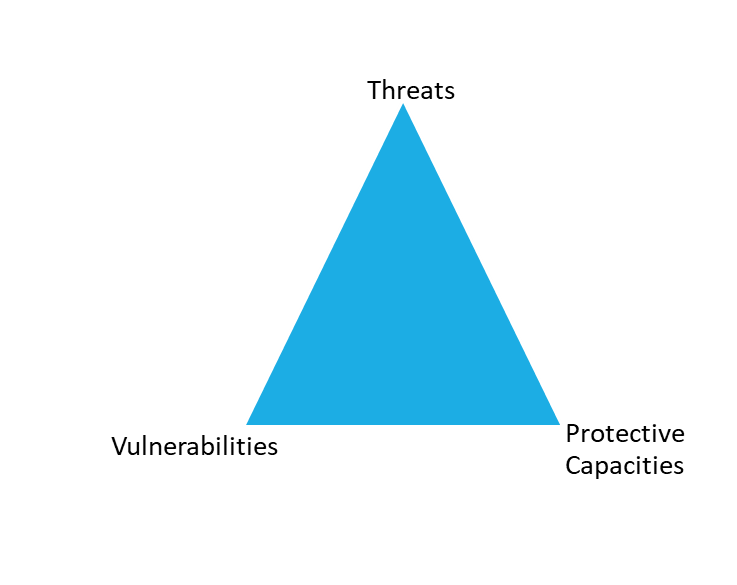 __________________________________________________________________Safe = no threats, child is not vulnerable to threat, or there is sufficient protective capacity to control threatsNot safe = threats exist to which child is vulnerable, and parents have insufficient protective capacity to control threats